Woodland Xperiences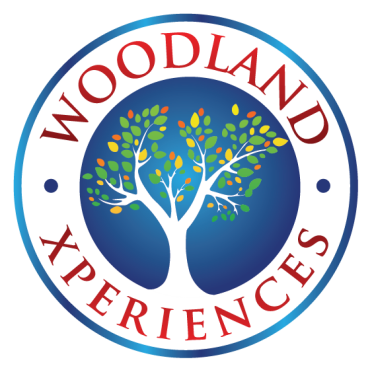 Health and Safety PolicyAndTerms and ConditionsAcknowledgement of risk: There will always be some risk involved in any type of adventurous activity, indeed the benefits of the activity would probably be reduced if these risks were removed. The type of risk is generally confined to the same sort of risks that a person in normal recreation may experience.We consider the level of risk to be low and reasonable. However, the person completing this form must decide if they consider this reasonable. The Woodland Xperiences approach endeavours to ensure participation in any activity or course is always at the participant’s discretion. The above declaration does not absolve Woodland Xperiences of its “Duty of Care” and other legal responsibilities.I understand that Woodland Xperiences and its instructors are covered in the event of accident or loss caused by their negligence BUT that Woodland Xperiences does NOT provide Insurance to cover accidental loss, injury or damage to participants not caused by it or its instructors' negligence.I understand and accept the risks involved with Covid19 and the potential of cross contamination. Woodland Xperiences staff will take every precaution to minimise cross contamination through safe distancing and wearing of face masks/coverings and or gloves when possible, due to some activities involve close proximity of both staff and participants.Disclaimer: I/We the Customer/s or guests understand that we are taking part in this activity/event/experience at our own risk, and accept that Woodland Xperiences will not accept any liability for any damage to or loss of property belonging to customers or their guests. Woodland Xperiences will accept liability in the case of death or personal injury caused by the negligence of the staff or volunteers of Woodland Xperiences. Upon booking/payment of the activity/event/experience signifies my acknowledgement and acceptance of the listed Terms and Conditions. 1. Location/Site hazardsWoodland Xperiences are held in managed and wild unmanaged woodland settings where various hazards exist (eg. uneven terrain, ground foliage, water, wild flora and fauna, low hanging branches, rock formations, tree dead fall and other natural hazards associated with woodlands). Woodland Xperiences is located within a working farm environment and present hazards regarding animals and machinery.2. Activities and responsibilitiesWoodland Xperiences accepts its responsibility to make your experience as safe as is reasonably practicable.  However, adventurous activities are inherently hazardous and cannot be completely risk free, however hard we try. Activities available are bushcraft, woodland and adventurous centred. For example Fire lighting, Camp fire cooking, water purification methods, shelter building, wild camping, using tools appropriate for activities, archery, target shooting and more. These activities have the potential to cause serious harm/ injury; appropriate training, guidance or advice shall be given dependant on experience, briefings must be attended by all and adhered to.  Inappropriate behaviour shall not be tolerated during any experience and could result in dismissal in order to prevent further risk. All staff are fully qualified to run activities they lead and are DBS registeredDue to the nature of the route from the car park into the woodland area being on foot, all clients must be physically able to accomplish the short distance whilst carrying equipment required and wearing appropriate clothing and footwear for season and weather.Woodland Xperiences are not responsible for attendance and discipline.  Attendance and discipline remains the responsibility of the individual and supervising staff/teachers/careers/parents/legal guardians of all individuals attending.3. Risk statementAccidents can happen without any contributory negligence from Woodland Xperiences or activity/experience location. Woodland Xperiences can accept no responsibility for loss or damage to personal property or for personal injury not arising as a result of its own act or default. All risk assessments are available upon request. Risk assessments available upon request.4.  Covid-19Woodland Xperiences will continue to run camps as long as it remains Covid secure following Government guidance. You the client contributes towards the security of the venue and other guests by abiding by the current Government guidelines. 5. Weather ConditionsWoodland Xperiences will go ahead in all weathers unless deemed unsafe for personnel or location by Woodland Xperiences. In this situation credits will be given to be able to book onto the same experience at a later date (within 18months).6. Food, Health, Hygiene & SanitaryMeals will be provided by Woodland Xperiences as per event booked, Clients will prepare and cook their meal/s as a team. Washing and sanitary facilities are basic due to location in the woodland. Children must be supervised by their appropriate adult whilst using the composting toilets. Clients handling food are to ensure maximum effort/precautions are taken for food safety handling. Any Dietary, known allergies or illnesses must be made known on the consent form. Water is available for washing, cooking and drinking, provided from a safe source and contained in water jerry cans.7. RepairsYou are liable for the cost of repairs made because of wilful damage to Woodland Xperiences equipment and/or landowner’s property.8. Insurance and Liability Woodland Xperiences is covered by Employer's and Public Liability Insurance.  Personal accident protection is not provided and it is recommended that you arrange cover for third party liability, loss of baggage and personal injury.9. Confirmed BookingsA booking will be deemed confirmed upon receipt of a completed group booking form/email and payment of a minimum of 12 guests.10. ParkingParking is restricted to a maximum of 6 vehicles for guests/group. This is due to the location and impact of vehicles on farm land. Vehicle sharing is therefore highly recommended. Parking of vehicles, loss or damage is at the risk of the owners.11. Payment: A deposit payment for the minimum of 12 guest must be paid no later than 28 days prior to event/camp. Final payment of the remaining number of guests above deposit invoice must be made no later than 14 after event/camp date. Late payments after the 14 day period could incur late payment charges of up to 25%. (11-17 days at 10%, 18 + at 25%)12. Confirmation emailWithin 5 days of making payment, you will be sent information regarding Woodland Xperience instructions which includes vital information, equipment required etc.13. CancellationCancellation by the Customer: Customers should cancel their booking in writing, via email, phone or in person. Failure to attend without cancellation may forfeit any refund. When you cancel your booking, we will limit your liability to us to payment of the costs we have incurred up to and including the date of cancellation but you acknowledge that, in order to ensure that your camp runs smoothly is appropriately resourced and staffed, the team needs to take certain steps considerably in advance of the date of the booking.In general, refunds will be available as follows, up to 4 or more weeks before the commencement date of your booking, full refund less a £25 administration fee and any additional costs incurred.  Less than 4 weeks before the commencement date of your booking, no refund. Cancellation by woodland Xperiences: We reserve the right to cancel or reschedule any activity/session for the following reasons: Adverse environmental conditions such as: electrical storms, high winds, algal blooms, frozen waters, pandemics, equipment breakages, instructor sickness, insufficient uptake or extra ordinary circumstances out of our control. Rescheduled courses/sessions will be re-allocated. 